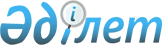 О внесении изменения в решение Кокшетауского городского маслихата от 14 декабря 2017 года № С-17/3 "О предоставлении специалистам в области здравоохранения, образования, социального обеспечения, культуры, спорта и агропромышленного комплекса прибывшим для работы и проживания в сельские населенные пункты, подъемного пособия и социальной поддержки для приобретения или строительства жилья на 2018 год"Решение Кокшетауского городского маслихата Акмолинской области от 20 марта 2018 года № С-19/4. Зарегистрировано Департаментом юстиции Акмолинской области 6 апреля 2018 года № 6521
      Примечание РЦПИ.

      В тексте документа сохранена пунктуация и орфография оригинала.
      В соответствии с пунктом 8 статьи 18 Закона Республики Казахстан от 8 июля 2005 года "О государственном регулировании развития агропромышленного комплекса и сельских территорий", Кокшетауский городской маслихат РЕШИЛ:
      1. Внести в решение Кокшетауского городского маслихата "О предоставлении специалистам в области здравоохранения, образования, социального обеспечения, культуры, спорта и агропромышленного комплекса прибывшим для работы и проживания в сельские населенные пункты, подъемного пособия и социальной поддержки для приобретения или строительства жилья на 2018 год" от 14 декабря 2017 года № С-17/3 (зарегистрировано в Реестре государственной регистрации нормативных правовых актов № 6254, опубликовано 4 января 2018 года в Эталонном контрольном банке нормативных правовых актов Республики Казахстан в электронном виде) следующее изменение:
      в преамбулу внести изменение на казахском языке, текст на русском языке не меняется.
      2. Настоящее решение вступает в силу со дня государственной регистрации в Департаменте юстиции Акмолинской области и вводится в действие со дня официального опубликования.
      "СОГЛАСОВАНО"
      "20" марта 2018 года
					© 2012. РГП на ПХВ «Институт законодательства и правовой информации Республики Казахстан» Министерства юстиции Республики Казахстан
				
      Секретарь Кокшетауского
городского маслихата
шестого созыва,
председатель 19-ой
очередной сессии

Б.Ғайса

      Аким города Кокшетау

Е.Маржикпаев
